               AULA 12 – SEQUÊNCIA DIDÁTICA – TECENDO O APRENDER                                              30/11/2020 A 04/12/2020 QUERIDOS ALUNOS NESTA SEMANA VOCÊS DEVERÃO, INTERPRETAR E RESOLVER OS EXERCÍCIOS.             COM A AJUDA DE UM FAMILIAR,  DEVERÃO RELEMBRAR O SISTEMA MONETÁRIO,  ENTENDER COMO ESTÃO ORGANIZADO OS DIAS DA SEMANA E OS MESES DO ANO. ESTUDANDO O CALENDÁRIO.1 – NO ATUAL SISTEMA MONETÁRIO BRASILEIRO À MOEDA DE 6 VALORES DIFERENTES.PESQUISE E RECORTE, OU DESENHE, PARA REPRESENTAR OS VALORES: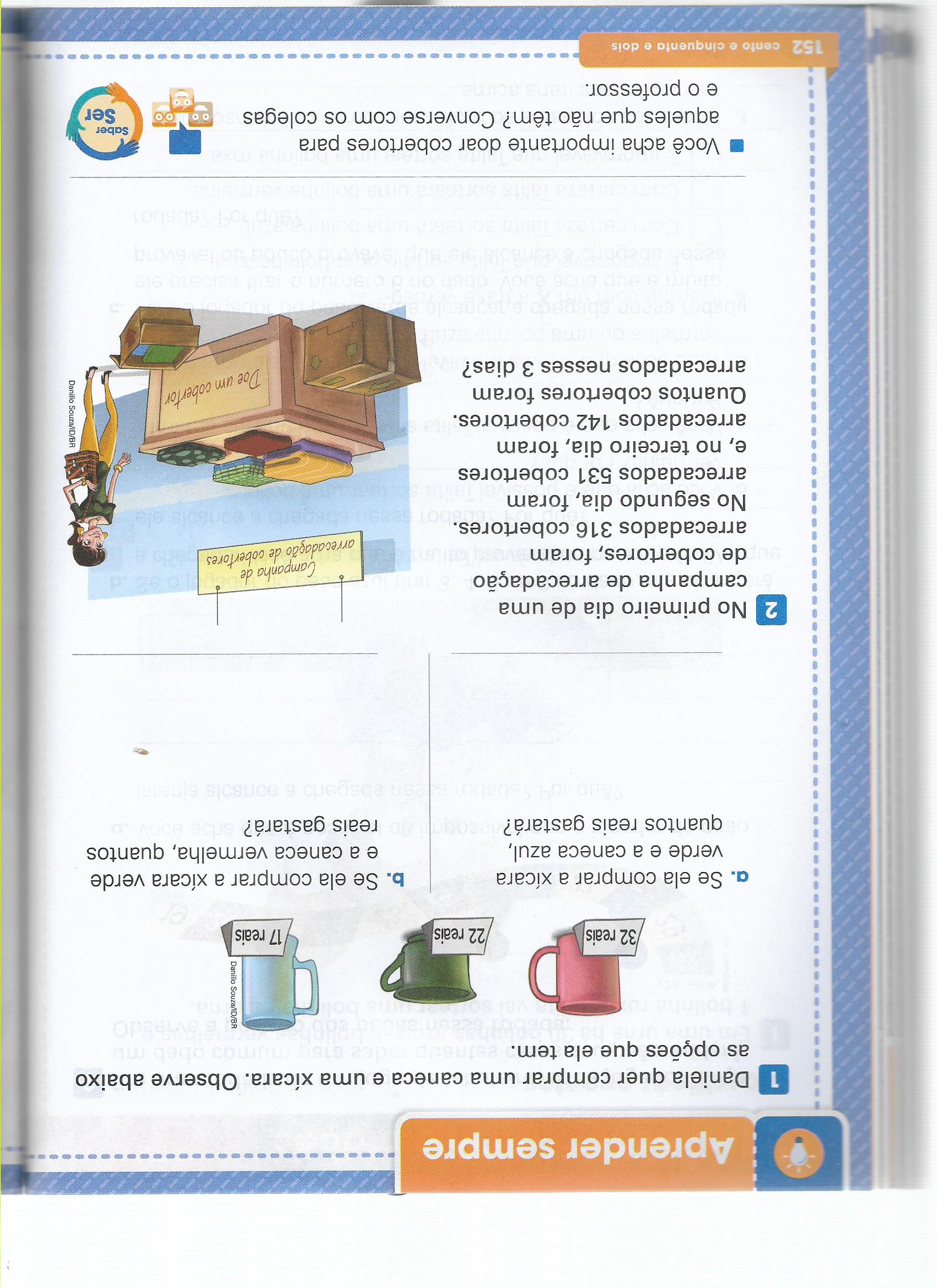 CONVERSE COM SEUS FAMILIARES SE ELES SÃO A FAVOR DE DOAR COBERTORES?(  ) SIM                          (  ) NÃOPORQUE É IMPORTANTE?...................................................................................................................................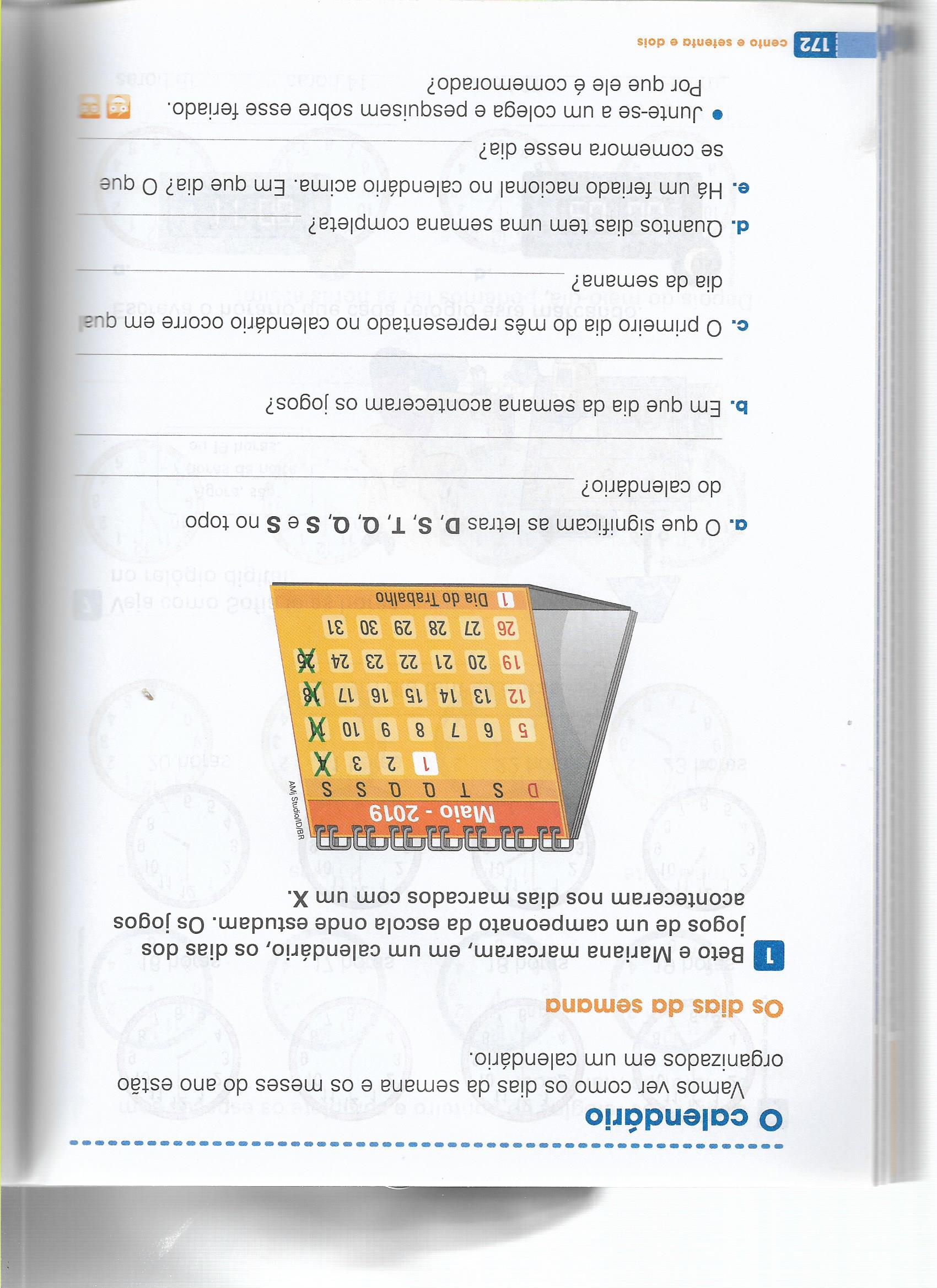 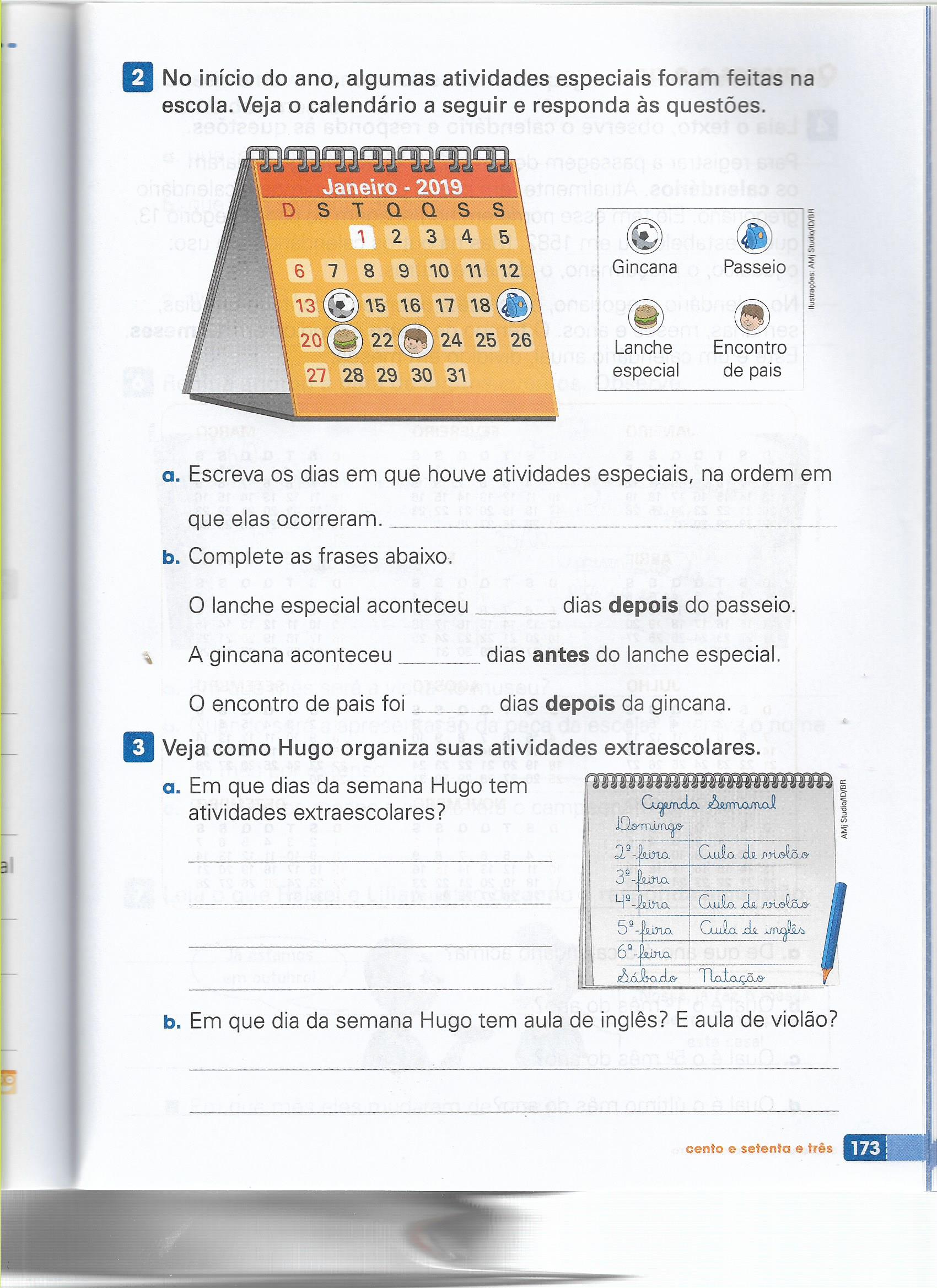 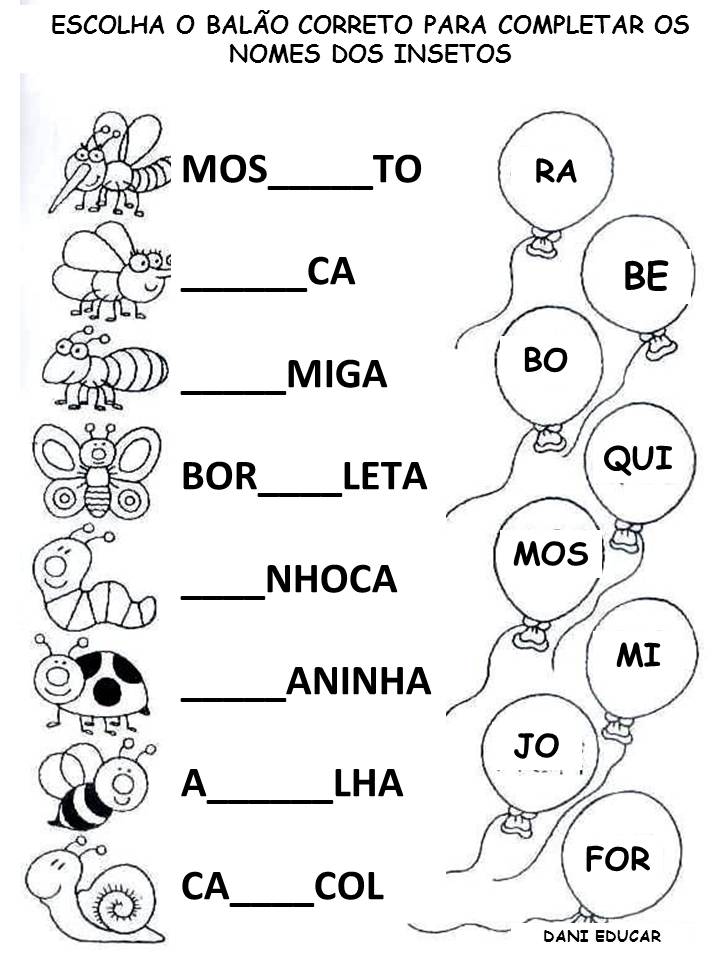 TENHAM TODOS UMA ÓTIMA SEMANA, SE CUIDEM BEM SEMPRE!!!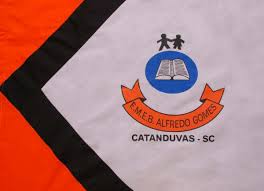 ESCOLA MUNICIPAL DE EDUCAÇÃO BÁSICA ALFREDO GOMES.DIRETORA: IVÂNIA NORA.ASSESSORA PEDAGÓGICA: SIMONE ANDRÉA CARL.ASSESSORA TÉCNICA ADM.: TANIA N. DE ÁVILA.PROFESSORA: ROSELI DE LUCCADISCIPLINA: TODASCATANDUVAS – SCANO 2020  - TURMA 2° ANO MATUTINO 1 CENTAVO5 CENTAVOS10 CENTAVOS25 CENTAVOS50 CENTAVOS1 REAL